ТЕХНИЧКА СПЕЦИФИКАЦИЈАза јавну набавку добара – Набавка архивских регала за нови депо Историјског архива Краљево, број јавне набавке 1.1.1/2020ТЕХНИЧКИ ЗАХТЕВИ ЗА ПОЛИЧНЕ РЕГАЛЕ -  ПОКРЕТНИ НА ЕЛЕКТРО ПОГОНОПШТИ ОПИС:Предмет набавке су ПОЛИЦЕ-покретни архивски регали на електро погон (комплетан систем од метала лима минимум 0.7мм) Морају бити модерне израде и у целости омогућавати брзу монтажу. Морају омогућавати такође вишенаменску употребу и евентуалну накнадну уградњу додатних елемената, као што су оквири на извлачење и полице на телескопским вођицама. У основи су класични архивски регали, који могу да стоје и самостално или у низовима. Систем регала не сме имати фиксиране спојеве, који би отежавали растављање касније, и поновну монтажу.Минимална гаранција за уградњу, материјал и/или фабричке грешке мора бити 2 године. Обзиром на очекивани век трајања/употребу производа, чврста и трајна конструкција је неопходна.Сви делови треба да буду лако доступни и замењиви.Сви делови треба да буду добро заштићени од влаге. Сви елементи треба да буду заштићени од корозије финалним слојем. Овај слој мора бити једнако нанесен на укупну површину. Прекривеност од 100% подразумева да су све избочине, рупе и шупљи делови једнако прекривени са завршним слојем, односно, и сви тешко доступни делови да су једнако прекривени завршним слојем.Комплетна унутрашњост као и спољашност треба да буду прекривени бојом уобичајеном за ову врсту опреме у наведеним RAL бојама са 50% сјаја).Систем покретних регала мора бити предвиђен да може добити надограднју на 1. спратни ниво, на такав начин да регали који су предмет ове набавке у приземљу каснијој фази носе на себи регале са 1. спрата.ДИМЕНЗИЈЕ РЕГАЛА И ПОЛИЦА: Полице за архивске кутије морају бити димензија и дубина у складу са величином архивских кутија, водећи рачуна о дозвољеној носивости етажа, као и о дозвољеној носивости подова просторија у депоу архива.Корисна висина између свих полица мора бити према предвиђеној архивској грађи, и то 327 и 347мм, тако да се иста може неометано одлагати и изузимати из њих.Сви фиксни регали су једноструки и ширина треба да им буде 400 мм, предвиђени за једнострано слагање архивских кутија.Сви покретни регали треба да су двоструки и ширина треба да им  буде 2х400мм, предвиђени за двострано слагање архивских кутија.Број полица по висини свих регала, и фиксних и покретних, треба да буде 7 (седам) носивих полица плус покровна полица.Покровна полица треба да буде истих карактеристика ( особина ) и исте носивости као и остале полице у регалима. Прва полица (тацна тј ниво) треба да буде одигнута од пода тако да мерено од првог реда књига до пода нема мање од 150мм.СТРАНИЦЕ РЕГАЛА:Странице регала пуне израде са уграђеним ојачањима. Рубови страница треба да буду од квадратног профила на којима се налазе отвори у размаку од 20 мм за носаче полица. Странице регала и полице треба да се састављају без вијака (шрафова). Странице регала треба да са полицама стварају раван спој тако да нема оштрих ивица и да архивске кутије не могу западати између полица и страница регала. Морају омогућавати једноставну монтажу и демонтажу без оруђа. Површине треба да буду заштићене епокси полиестер наносом дебљине мин. 30 µм. Метал треба да буде обрађен тако, да нанос буде нанесен 100% - по свим деловима, чак и унутар профила за ојачање. Са доње стране странице постоји перфорација на коју се лако закачи профил којим се страница даље може закачити без шрафљења за покретну базу.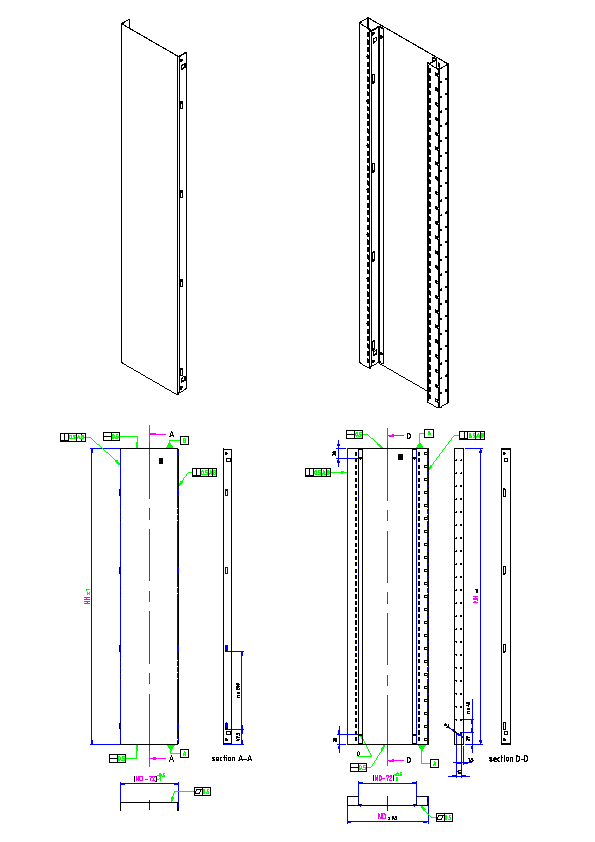 Изглед странице регалаПОЛИЦЕ-РЕГАЛА:Полице треба да су постављене на 4 носача полица, који у потпуности упадају у предвиђени отвор на страницама регала. Полице треба да имају могућност лаког вађења из регала и постављања у регал, тако да при вађењу полица носачи полица остају закачени за странице регала. Полица треба да има јаку конструкцију и под пуним оптерећењем дефлексију (угиб) највише L/200.Носивост полица мора бити мин. 100 кг/м дужном.Доња ивица полица мора да буде глатко обрађена, да искључи повреде корисника при манипулацији у депоу.Полице треба да су дебљине руба 33мм, и имају могућност лаког померања по висини са кораком од 20 мм.Површина мора бити тако антикорозивно заштићена да је нанос нанесен по целој површини, на свим отворима и пресецима и доњој страни 100%.Полице морају имати такво конструктивно решење да се по потреби могу ојачати са ојачањима уз лаку монтажу, без шрафљења. Једно ојачање мора подићи носивост за додатних 25кг, а два ојачања за додатних 50 кг, гледајући на основну носивост полице од 100кг/м дужном.Изглед полице регала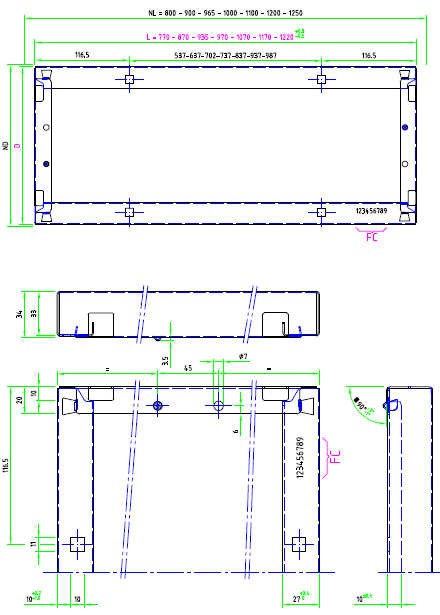 ШИНЕ:Шине треба да буду израђене од ваљаних челичних профила, који су адекватно антикорозивно заштићени топлим цинковањем. Профил шине је полукружног облика и  треба да тачно одговара профилу точкова. Шине морају омогућавати покретање регала без вибрација и шумова. На уздужним спојевима шине имају отворе у које се постављају завртњи, који спречавају померање шина.У систему постоји само једна шина уз коју се поставља канал погонског ланца и погонски ланац, уз помоћ код се покрећу покретни полични регали.Шине се полажу и фиксирају на бетонску армирану плочу са нивелишућим анкерима, на такав начин да касније формирају раван под са готовим слојем пода без разлика у висини, да сеобезбеди неометан рад у депоу.Додатне шине су истог квалитета и особина као и шине на које се у овој фази постављају и покретни регали.ПОГОН:Погон система треба да је изведен преко зупчасто-ланчаног преноса, који онемогућава клизање. Основни ланац треба да је положен у метални канал, који је затворен са оба краја. Механизам основног ланца мора омогућавати накнадно дотезање ланца, тј додатно подешавање затегнутости ланца по дужини барем 150мм. Није дозвољено да се употребљава погон система без зупчаника и ланца, тј. нису дозвољени системи који се погоне само фрикцијом између погонских точкова и шина система.Сваки покретни блок има сопствени електро мотор који погони зупчаник у покретној платформи, који се упарује са ланцем у поду и на тај начин врши кретање покретних регала. Сваки електро мотор је бешуман при покретању. Има лагани старт без трзаја.Сваки електро мотор им сигурносну спојницу од преоптерећења.ПОКРЕТНИ ОКВИР-ПЛАТФОРМА:Регали треба да буду монтирани на покретне оквире-платформе. Покретни оквири су израђени од У-профила висине 150мм, а израђени су такчастим варењем  са попречним ојачањима да осигурају јаку и стабилну базу система. Точкови морају бити намештени тако да их је могуће бочно подешавати по погонској средишњој оси и тако прилагођавати положај оквира на шинама у распону од барем 120мм. Фиксирање точкова у радни положај мора бити изведено помоћу вијака (шрафова). Сви оквири морају имати дистанцере од еластичног материјала дужине 25мм. Точкови морају имати кугличне лежајеве затворене и отпорне на прашину којима не треба одржавање. Сваки точак мора омогућити оптерећења од барем 8 kN.Сви покретни оквири на себи имају сензор за заустављање покретног регала при наиласку на препреку. (Корисник или архивска кутија или друго)Такође, на себи имају сензор за детектовање удаљености суседног покретног регала и правовремено заустављање, и ту је удаљеност обавезно могуће подешавати.ДОВОД НАПОНА И РАЗВОД У ПОКРЕТНОМ СИСТЕМУ:У покретни систем се струја доводи преко последњег блока до зида и даље преноси до свих покретних блокова преко зглобних ПВЦ каналица на горњној страни регала.Струја се преко централне конзоле која се поставља код покретног блока који има централну контролну таблу, спушта на напон 48 волта, и цео систем фунционише на том напону.КОМАНДЕ РЕГАЛА:Сви покретни блокови на себи имају командне табле са ЛЕД додирним екраном. Са додиром на екран могуће је покренути сваки блок и цео систем регала у једну или другу страну и такође зауставити га.На једном покретном блоку је централна командна табла ЛЕД табла, на којој се исписују могуће грешке у систему, тј. јасно указују код код покретног блока у систему постоји нека грешка или препрека коју треба отклонити, а коју очитав сензор са покретне платформе.Систем мора имати могућност подешавања константног аутоматског померања лево и десно, како би се додатно проветрила архивска грађа у систему.Систем мора имати мод за мировање ради уштеде електричне енергије.Софтверски део електро покретног система има могућност да се повеже на додатне софтверске платформе, за контролу приступа итд. (Нпр. да се систем може контролисати са смарт уређајем – телефоном, таблетом или сл.)РАСВЕТА РЕГАЛА:Регални блокови имају сопствену расвету са ЛЕД светлима, тако да се увек аутоматски осветљава само проход који се отвара док су остала светла у  систему угашена.Комплетан систем расвете ради на напону од 48 волта.СТАБИЛНОСТ РЕГАЛА:Стабилност регала треба да буде изведена са крстастим ојачањем на леђној страни регала, качењем на странице регала, без вијчаних веза.ЗАШТИТА ОД ПРЕВРТАЊА:Појединачни регални склопови, код којих постоји несигурност, да се при употреби преврну, морају имати на базном оквиру намештену заштиту од превртања, или такозвани анти-тилт механизам.ПРОТИВПРАШНЕ ГУМЕ:Између свих фиксних и покретних регала са предње, леђне морају бити постављене противпрашне гуме, које у склопљеном положају регала у потпуности затварају простор између регала, и тако онемогућавају продор прашине на архивску грађу.УКРАСНИ ПРЕДЊИ ПАНЕЛИ:Сви покретни блокови регала са предње стране где су контролне табле имају украсни челични панел заштићен епокси полимером.ОЗНАКЕ РЕГАЛА:На чеоној страни регала сви регали морају имати намештене таблице са прозорчићем у које је могуће стављати картонске ознаке најмање формата А5. Картонска ознака мора бити једноставно заменљива и покривена са провидним прозорчићем.БОЈА РЕГАЛА:Покретни оквири, странице и полице регала, и украсни панели треба да буду бојени епокси-полимер наносом боје, дебљине слоја мин. 30 µм, који је негорив. Боја полица и страница регала треба да је уобичајена за ову врсту опреме (RAL 9002- светло сива).Боја покретних оквира (платформи) регала треба да је уобичајена за ову врсту опреме (RAL 9005- црна), а иста боја (РАЛ 9005 – црна) је и боја украсних предњих панела.КВАЛИТАТИВНИ ЗАХТЕВИ И СТАНДАРДИ:Понуђени регали морају бити у складу са стандардом и нормативом за израду архивских регала. Произвођач чији су регали дати у понуди мора испуњавати минималне стандарде квалитета, развоја и производње у складу са ЕН ИСО 9001 и ЕН ИСО 14001, а опрема CE i GS ознаку, а за шта се докази морају доставити уз  понуду.Понуђени покретни регали морају морају поседовати одговарајући сертификат (европски или национални) о квалитету који мора бити приложен у понуди (нпр: Сертификат RAL-RG614/4 - Güte- und Prüfbestimmungen für verfahrbare Regale und Schränke) или одговарајућеПонуђач је у обавези да уз понуду достави важећи сертификат за електромагнетну компатибилност за електро покретне полице ЕМЦ, као и сертификат ИЕЦ.Понуђач са којим буде закључен уговор је дужан да наручиоцу достави и узорке предметних добара и материјала као и да процес монтаже  организује у договору са наручиоцем.Квалитативну и квантитативну контролу и примопредају предметних добара и пратеће документације (атеста и  сл. и друге документације од важности), вршиће представници Наручиоца уз присуство представника Добављача, о чему ће се сачинити Записник о примопредаји, који потписују представници обе уговорне стране и који представља основ за плаћање за испоручена предметна добра.Уколико се приликом примопредаје предметних добара констатују недостаци, Добављач је дужан да их отклони у остављеном року, о чему ће се сачинити Записник, који потписују представници обе уговорне стране.Сматра се да је примопредаја предметних добара извршена када исте, без примедби, прими представник Наручиоца.Списак потребне опремеОбилазак пословног простора за чије опремања се спроводи предметна набавка је обавезан је за све потенцијалне понуђаче, превасходно ради сагледавања приступа простору за испоруку и уградњу и потпуног разумевања пројекта и потребне опреме.Заинтересовано лице може извршити обилазак пословног простора (о свом трошку), уз претходну пријаву и достављање списка овлашћених лица заинтересованог лица/понуђача. Пријава мора да садржи назив фирме, адресу седишта, ПИБ, број телефона, мејл адресу  и податке о овлашћеном лицу које ће извршити обилазак пословног простора (са именом и презименом, бројем личне карте и адресом становања), са назнаком „Пријава за лица која ће извршити обилазак пословног простора за јавну набавку добара – Набавка архивског намештаја-полица за депо", број јавне набавке 1.1.1/2020. Пријаве за обилазак се достављају на e-mail: arhiv@arhivkraljevo.org.rs или директно, предајом пријаве на адресу наручиоца: Историјски архив Краљево, Трг Светог Саве бр. 1, Краљево. О термину за обилазак пословног простора заинтересовано лице ће бити обавештено у року од 24 часа од пријема пријаве, на мејл адресу из достављене пријаве, а обилазак ће бити могуће реализовати радним данима од 8 до 14 часова. Лицима која не доставе пријаву на напред наведени начин неће бити омогућен обилазак пословног простора.Лица која су пријављена за обилазак пословног простора треба да у заказано време дођу на адресу Наручиоца. Приликом обиласка пословног простора, представник заинтересованог лица и наручиоца ће сачинити Записник о обиласку пословних просторија (Образац I, који је саставни део техничке спецификације) који ће том приликом представник Наручиоца потписати. I ЗАПИСНИК О ИЗВРШЕНОМ О ОБИЛАСКУ ПОСЛОВНИХ ПРОСТОРИЈАНабавка архивских регала за нови депо Историјског архива Краљево број јавне набавке  1.1.1/2020Дана ________________.2020. године извршили смо обилазак пословних просторија Историјског архива Краљево, Трг Светог Саве бр. 1, Краљево и локације депоа у улици Чика Љубиној бр. 2, Краљево, ради учествовања у отвореном поступку јавне набавке добара – Набавка архивских регала за нови депо Историјског архива Краљево, број јавне набавке 1.1.1/2020, и стекли увид у све информације које су неопходне за припрему понуде.   Обилазак пословних просторија су извршили овлашћени представници понуђача (име, презиме и потпис):____________________________________________________________________________________________________________________________________________________________________________________________________________________________________________________________________________________________________________________________________________________________________________ 						_____________________________________________________НАЗИВ ЗАИНТЕРЕСОВАНОГ  ЛИЦА/ПОНУЂАЧА							чији је представник извршио обилазак 									пословних просторија	  					ПОТПИС ПРЕДСТАВНИКА НАРУЧИОЦА					којим потврђује да је извршен обилазак пословних просторијаМесто и датум:  ___________________                              	       .                               _____________________________________ПозицијаОписЈед. мереКоличинаA.ФИКСНИ ПОЛИЧНИ РЕГАЛИ– полица Ф1, дим.2896х7040х400 ммком.2Б.ПОКРЕТНИ ПОЛИЧНИ РЕГАЛИ– полица П1, дим.2896х7040х800(2х400) мм ком.3В.ДОДАТНЕ ШИНЕ- шине за покретни систем регала, дим. 5779х7242ммком.1Овај записник сачињен је у 2 (два) истоветна примерка од којих 1 (један) за заинтересовано лице/понуђача, а 1 (један) за наручиоца.